Сергей МАШКОВ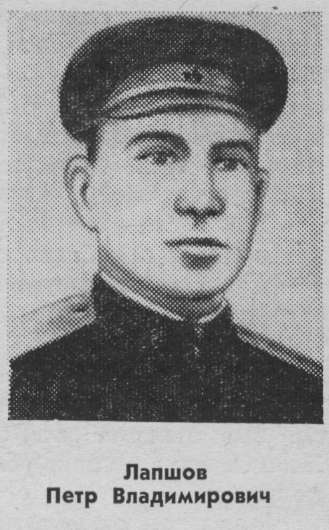 КОМАНДИР ОРУДИЯПолучив приказ командира батареи выкатить орудие на взгорок, в гущу черноклена, ефрейтор Лапшов подумал, что именно здесь его расчету придется отсекать наседающего противника, пока не прибудет связной с приказом отходить. Он подумал еще, что лучшей позиции и не найдешь: раскинувшаяся впереди луговина обозревается хорошо, а когда придется отступать, этим же кустарником можно прикрываться до самого леса, что в полукилометре встал зубчатой стеной.Орудие уже несколько раз меняло место, всякий раз оставляя горки желтых стреляных гильз. После ночи они отпотели и остро пахли гарью. Лапшов прикинул: еще один такой бой, и пушка окажется бесполезной: нечем будет стрелять.Обходя на рассвете позицию, ефрейтор то и дело натыкался на трупы немцев. Насчитал около двух десятков. Хорошо стреляли вчера пушкари.С бугорка далеко просматривалась местность с редкими рощицами. Горизонта не было видно. Его закрыла завеса непроницаемого дыма, через который не могли пробиться даже лучи восходящего солнца. Неподалеку что-то горело, и ветер разносил по всей округе удушающую мглу, плотно закрывающую притаившееся в балке село Милоешти.Лапшов догадывался, что в селе немцы накапливают силы ,и что их вчерашняя атака была не случайной. Наверняка прощупывали...Глядя на спящих бойцов, на серые от усталости лица, он не мог освободиться от беспокойной мысли: сумеет ли уберечь их жизни и доведется ли ему самому дойти до Берлина, как наказывали земляки, провожая его на фронт из Мусорок. Он был хорошим трактористом, работящим человеком, и односельчане, прощаясь с Петром, видели его уже примерным солдатом и их надежным защитником.Грозную весть о войне встретил Лапшов на полевой загонке, готовый, как и его товарищи, надеть солдатскую шинель и взять в руки оружие. Но ему сказали, что фронту нужен хлеб и что его передовая пролегает через колхозное поле, где ему отведен свой боевой участок. И Петр Владимирович Лапшов пахал, сеял, убирал, учил подростков хлеборобскому Делу.Через год он убедил райвоенкома, что подготовил добрую замену и потому просит снять с него бронь и направить на передовую. Давно ли Петр Владимирович обмундировался, прибыв после краткосрочного обучения на батарею, а воюет, кажется, вечность.Выходит, не спал, командир?Не берет что-то сон,— не отрывая глаз от деревни, ответил Лапшов, зная, что спрашивает его наводчик — низкорослый и складный балагур из Горького.Любого бы потревожил. Другую ночь недосыпаешь.После войны доспим. Как твоя рана? Болит?Пустяки. До свадьбы заживет.Холостяк? А невеста-то есть?Так точно. Не девушка — огонь. Как полагаешь, командир, — переменил тему разговора наводчик, — немцы пойдут?А сам как считаешь? Что бы ты на их месте предпринял?В лобовую бы не полез. В обход бы пошел.Рассуждаешь верно, —согласился ефрейтор. — Только нас они в покое не оставят. Пушка в тылу — как заноза в пальце. Поднимай-ка ребят. Пусть пооглядятся.Он хотел еще добавить, что ночью слышал гул моторов с флангов и за .спиной, но догадку об окружении не высказал: чего раньше времени волновать бойцов. Догадка его 174 тревожила. Если вчера немцы потерпели неудачу, то сегодня они не посчитаются ни с чем.Наконец, когда пригрело солнце и фрицы позавтракали, со стороны Милоешти послышался рокот моторов. Оттуда прямо на орудие двигались два танка и броневик, за которыми бежали две цепи автоматчиков.Смотри, командир, — зло сверкнул глазами заряжающий, — сегодня они стали щедрее. Броневик с танками выделили.Придется в кошки-мышки играть, — сказал Лапшов.— Приготовиться! Первым снарядом по коробке! Чем быстрее остановим, тем лучше для нас!Послышались автоматные очереди. В ответ заговорила пушка, но снаряды рвались вразброс: наводчик волновался. Но вот снаряды все плотнее стали обкладывать разрисованную крестами машину, и наконец первый танк вспыхнул. Немцы, прикрывавшиеся вторым танком, на какую-то долю минуты растерялись и залегли.Ребята, меняй позицию! — скомандовал Лапшов.— Пушку в новое укрытие!На месте, где только что стояло орудие, вздрогнула земля и один за другим начали рваться снаряды: открыл огонь второй танк. Куст, за которым минуту назад пряталась пушка, высоко подбросило горячей волной вверх. Падая вниз, он накрыл опаленной кроной снарядные ящики.Теперь весь огонь орудие сосредоточило на другом танке, который, сделав наугад несколько выстрелов по старой позиции, теперь нащупывал хоботом ствола потерянную цель. Однако горьковчанин опередил башенного стрелка фашистов и ударил в ходовую часть «тигра». Тупорылая стальная громада, словно наскочив на препятствие, остановилась, завертелась на месте, со скрежетом расстилая браслет гусеницы по траве. «Тигр» потерял подвижность, но он еще был опасен. Орудие снова перекочевало на новое место и открыло беглый огонь по неподвижной мишени. Как и первый, второй танк скоро задымил, потом внутри «тигра» раздался взрыв и башня танка, словно мячик, отлетела далеко в сторону.Броневик тем временем, набирая скорость, взял влево и заходил во фланг. Но далеко отклониться он не мог: рядом глубокий овраг. Лапшов видел, как броневик разворачивается вдоль кручи, где в кустах его можно подкараулить.Увлекшись танками и броневиком, артиллеристы не заметили, как справа к позиции подкрались немцы и ударили по артиллеристам из пулемета и миномета.Наводчик! — крикнул Лапшов горьковчанину. — Возьми связку гранат и уничтожь броневик из оврага.Теперь командир сам заряжал орудие, целился и стрелял по ложбине, где укрылись пулеметчик с минометчиком. Возвращаясь к пушке с осколочным снарядом, он услышал сначала шуршание, а затем взрыв мины. Тупой удар в плечо чуть не вышиб из рук снаряд, обдав жаром взмокшую спину.Чувствуя, что теряет силы, Лапшов машинально загнал в патронник потяжелевшую гильзу с осколочным наконечником и захлопнул замок. Очень долго ловил цель и, наконец, выстрелил.Как выяснилось позже, наводчик удачно метнул связку гранат под колеса броневика. От взрыва круча осела, и броневик ухнул в овраг. Вдогонку ему наводчик послал еще пару лимонок.Лапшов, несмотря на ранение, продолжал командовать «гарнизоном», отбивавшимся до последних сил. Позиция в перелеске давала артиллеристам большие преимущества. Бойцы скрытно перемещались в кустах, сбивая с толку немцев, которые никак не могли определить, какой же численности отряд им противостоит. Но вот пушка смолкла, и командир интуитивно уловил в этом молчании зловещий смысл.Почему не стреляете? — остановил ефрейтор бежавшего мимо него заряжающего. — Ударьте вот за этот бугорок осколочным.Снарядов нет, командир, — упавшим голосом ответил боец. — Ящики пустые. Ни осколочных, ни бронебойных.Тогда прикройте огнем, не давайте гадам подняться!Лапшов собрал лежавшие перед ним гранаты и пополз по-пластунски навстречу фашистам. Артиллеристы до боли в глазах вглядывались в густеющую мглу, ломая голову над тем, действительно ли фашисты обнаружили их командира или они стреляют наугад. Затем тишину разорвали три взрыва. Значит, ефрейтор жив. Это его гранаты подают грозный голос. Пушкари взялись за автоматы, но немцы молчали.Вернувшись обратно и отдышавшись, Лапшов понял, что бой выигран и что второй день победа за ними. Четверо солдат стойкого «гарнизона», уставшие, но не сломленные, обступили своего командира. Что делать дальше? Надежды, что придет связной, не оставалось. Много позже они узнают, что гонец с приказом был послан, но погиб, переходя передовую.Боевую задачу артиллеристы выполнили. Двое суток сковывали врага. Боеприпасы израсходованы, диски автоматов полупустые. Ефрейтор принимает решение пробираться к своим. Пятеро артиллеристов, измотанные неравным боем, под прикрытием ночи оставили позицию, увозя на руках орудие.Лапшов понимал, что идти надо подальше от наезженных дорог, там, где меньше всего могут быть немцы или где их не может быть совсем — по оврагам, балкам, лесным чащам. Оставив товарищей отдыхать, распределив между ними дежурство, он отправился в разведку.К полуночи небо потемнело, закапал дождь, наполняя округу монотонным перестуком. Просеиваясь через густую крону, крупные капли дождя дробились, холодили лицо, руки, освежали воздух. В темноте было трудно ориентироваться, но ефрейтор, напрягая слух и зрение, находит глухую тропу. Чем гуще, тем лучше. Гитлеровцы не любят шастать по заброшенным дорогам.Вернулся Лапшов перед рассветом. Отдохнувшие бойцы повеселели и бодро двинулись по проложенному командиром маршруту. Путь пролегал по топкому оврагу, сверху надежно прикрытому кустарником, внизу набухшему от родниковых ключей. Ноги вязли в холодной и липкой глине. Пушку приходилось тянуть волоком. Каждый шаг давался неимоверным усилием.На исходе второй ночи ефрейтор опять ушел в разведку и вернулся на этот раз быстро. Он принес добрые известия: передовая осталась позади, наши где-то рядом. Но вот река, через которую надо переправить орудие, озадачила крепко.Что делать? Конечно, орудие можно спрятать здесь, в овраге. Можно разобрать на части и разбросать или, чего проще, — сбросить с берега и утопить. Но это был не выход. Каждый боец думал об орудии как о живом существе, друге, которого не бросают даже в трудную минуту. Это не по-божески, не по правилам боевой дисциплины. Все живы, вырвались из окружения, а пушка, которой они обязаны жизнью, погибнет от рук своих же. В памяти всплыла картина «Чапаев», эпизод, где легендарный начдив спрашивает у бойцов, куда они подевали оружие, и как сконфуженные красноармейцы достают винтовки и пулеметы со дна реки.Нет, братцы, — решительно возразил ефрейтор. — Пушку бросать нельзя. Мы еще с ней повоюем.Решили подыскать подходящие лесины из валежника, приладить их к орудию и двинуться вплавь к противоположному берегу.Не очень широкая, но быстрая речка сносила лапшовский «ковчег» вниз по течению, и вконец измученным артиллеристам нелегко было одной рукой поддерживать орудие, а другой грести. Желанный берег с отлогой песчаной косой приближался, все страхи, казалось, миновали, как вслед им хлестнула длинная, светящаяся струя пуль.За щит! Всем за щит! — кричал раздосадованный неожиданным поворотом событий ефрейтор, открывая автоматный огонь. На плаву стрелять несподручно — он хотел ответными очередями помешать преследователям расстреливать медленно плывущий по речной глади плот. И не сразу понял, что в автоматную скороговорку вмешались басистые очереди пулемета. По немцам из камышовых зарослей прибрежья открыли огонь наши.Уже потом, залечивая в госпитале раны, Лапшов узнал, что их считали погибшими. Положение артиллеристов было настолько сложным, что шанс остаться живыми был один из ста. Там же, в госпитале, ефрейтору сообщили радостную весть: весь его расчет награжден орденами, а ему присвоено звание Героя.Осмысливая прошлое, незабываемые страницы военной летописи, невольно приходишь к мысли, что из таких вот малых боев, как из прочных звеньев, составлялась единая цепь победы, в которой и он, Петр Владимирович Лапшов, крестьянский парень из Мусорок, рядовой великой армии коммунистов, оставил свое сверхпрочное звено, закаленное на огне солдатской любви к Отечеству и ненависти к его врагам.